Math 351:    Questions for class discussion, 12th NovemberBolzano’s theorem;  Intermediate value theorem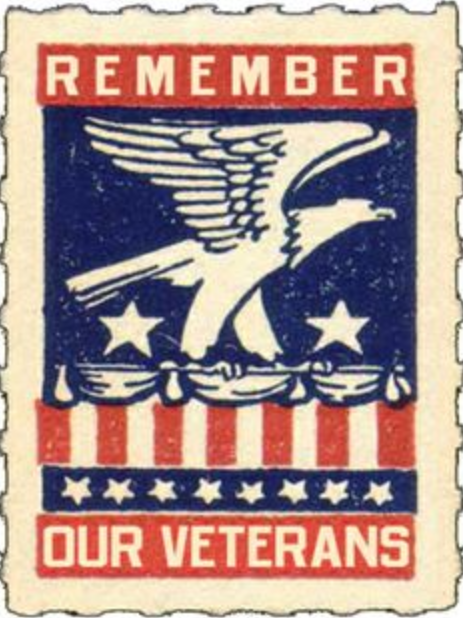 (Review)  Prove that, for any real numbers a and b,   .What is the corresponding statement for min{a, b}?Prove that if f is continuous then |f(x)| is continuous as well.  (Review)  Find four continuous functions y = f(x) satisfying y2 = x2.  (Review)  Write the negation of the statement:   f(x) is continuous at x = p (Review)   Let Prove, using the Sequential Continuity criterion, that f(x) is discontinuous at x = 0.  Prove the Positivity Theorem for continiuous functions. [S. Abbott, Understanding Analysis, 2nd edition, Springer (2016)]  Let f  be a function defined on R.  Let’s say f is onetinuous at c if for all whenever  .  Find an example of a function that is onetinuous on all of R.     Let’s say f is equaltinuous at c if for all whenever  .  Find an example of a function that is equaltinuous on R but is nowhere onetinuous, or explain why there is no such function.  Let’s say f is lesstinuous at c if for all  can choose  and it follows that  whenever.  Find an example of a function that is lesstinuous on R that is nowhere equaltinuous, or explain why there is no such function. Is every lesstinuous function continuous?  Is every continuous function lesstinuous?  Explain.   Assume that f and g are defined on all of R, and that .Give a counterexample to   State and prove Bolzano’s theorem for a continuous function on a compact interval.Show that the Intermediate Value Theorem is a consequence of Bolzano’s theorem.State the Intersection Principle.  Apply the intermediate value theorem to show that the equation   has a solution in the interval [0, 1].   Apply the intermediate value theorem to show that the equation   has a solution in the interval [0, 1].   Prove that f(x) = 9 sin x – x5 = 1 has at least one solution.   State the Intersection Principle.  State the Intermediate Value Property. Prove that if f(x) is strictly monotone and has the IVP on [a, b], then f is continuous on [a, b]. State and sketch the proof of the Inverse Function Theorem.  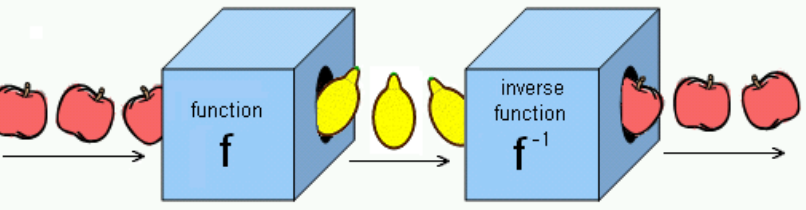  Define sequentially compact for a subset of R. Prove the Sequential Compactness theorem.